BULLETIN D’ADHESIONAU 1ER JANVIER 2013Association culturelle                                                 des Français d’Afrique du NordCERCLE ALGERIANISTE DE MARSEILLE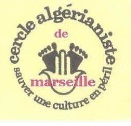                  Adresse postale : c/o PAC – B.P. 17 – 13484 – MARSEILLE    Cédex 20NOM :                                                                        Prénom :Adresse :Code Postal :                                                              Ville :e-mail :Renseignements facultatifs : Tél. :Domicile et profession avant 1962 :Date et lieu de naissance :Cotisation comprenant l’abonnement à l’Algérianiste au tarif préférentiel :Membre actif : 38 €                                   Couple : 44 €                    Membre bienfaiteur : 54 €Ci-joint chèque de             €   à l’ordre du Cercle Algérianiste de Marseille.Le                     SignatureBULLETIN D'ADHESIONAU 1ER JANVIER 20137Association culturelle                                                 des Français d’Afrique du NordCERCLE ALGERIANISTE DE MARSEILLE                 Adresse postale : c/o PAC – B.P. 17 – 13484 – MARSEILLE    Cédex 20NOM :                                                                        Prénom :Adresse :Code Postal :                                                              Ville :e-mail :Renseignements facultatifs : Tél. :Domicile et profession avant 1962 :Date et lieu de naissance :Cotisation comprenant l’abonnement à l’Algérianiste au tarif préférentiel :Membre actif : 38 €                                   Couple : 44 €                    Membre bienfaiteur : 54 €Ci-joint chèque de             €   à l’ordre du Cercle Algérianiste de Marseille.Le                     Signature